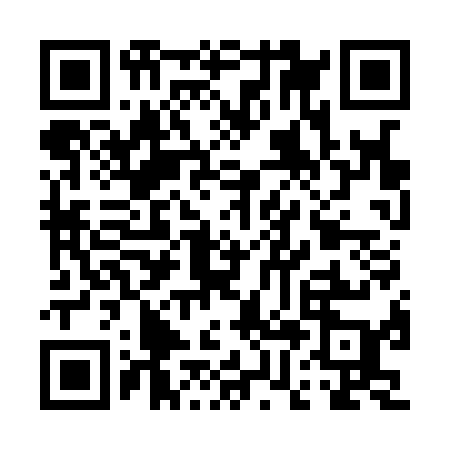 Ramadan times for Apusinai, LithuaniaMon 11 Mar 2024 - Wed 10 Apr 2024High Latitude Method: Angle Based RulePrayer Calculation Method: Muslim World LeagueAsar Calculation Method: HanafiPrayer times provided by https://www.salahtimes.comDateDayFajrSuhurSunriseDhuhrAsrIftarMaghribIsha11Mon4:504:506:5312:384:246:256:258:2112Tue4:484:486:5112:384:266:276:278:2313Wed4:454:456:4812:384:286:296:298:2514Thu4:424:426:4512:384:296:316:318:2715Fri4:394:396:4312:374:316:336:338:3016Sat4:364:366:4012:374:336:356:358:3217Sun4:334:336:3812:374:346:376:378:3418Mon4:304:306:3512:374:366:396:398:3619Tue4:274:276:3312:364:386:416:418:3920Wed4:244:246:3012:364:396:436:438:4121Thu4:214:216:2712:364:416:456:458:4422Fri4:184:186:2512:354:426:476:478:4623Sat4:154:156:2212:354:446:496:498:4824Sun4:124:126:2012:354:456:516:518:5125Mon4:094:096:1712:344:476:536:538:5326Tue4:064:066:1412:344:496:556:558:5627Wed4:024:026:1212:344:506:576:578:5828Thu3:593:596:0912:344:526:596:599:0129Fri3:563:566:0712:334:537:017:019:0430Sat3:533:536:0412:334:557:037:039:0631Sun4:494:497:021:335:568:058:0510:091Mon4:464:466:591:325:578:078:0710:122Tue4:424:426:561:325:598:098:0910:143Wed4:394:396:541:326:008:118:1110:174Thu4:354:356:511:316:028:138:1310:205Fri4:324:326:491:316:038:158:1510:236Sat4:284:286:461:316:058:178:1710:267Sun4:254:256:441:316:068:198:1910:298Mon4:214:216:411:306:078:218:2110:329Tue4:174:176:391:306:098:238:2310:3510Wed4:144:146:361:306:108:258:2510:38